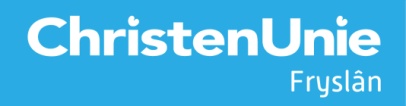 SCHRIFTELIJKE VRAGEN, ex artikel 39 Reglement van OrdeSCHRIFTELIJKE VRAGEN, ex artikel 39 Reglement van OrdeGericht aan college / GedeputeerdeGedeputeerde KramerInleidende toelichting(facultatief)In een artikel op www.treinreiziger.nl is onlangs door de Oogvereniging – een belangenvereniging voor mensen met een visuele handicap - aandacht gevraagd voor problemen die blinde mensen ervaren in de trein. Met name op het gebied van de omroepberichten kan nog het nodige worden verbeterd. Voor mensen met een visuele handicap is het soms onduidelijk aan welke zijde van het perron ze moeten uitstappen. Dit kan ertoe leiden dat men in een rustige trein onvoldoende gelegenheid heeft om op tijd uit te stappen. Vraag / vragenHeeft het College van Gedeputeerde Staten kennis genomen van het artikel ‘informatie in trein niet duidelijk genoeg voor blinden’?Wat vindt u van het probleem dat in het genoemde artikel wordt geschetst?In hoeverre speelt het probleem van onduidelijke informatie voor mensen met een visuele beperking ook voor het regionale spoorvervoer in de Provincie Fryslân?Hoe zorgt de (regionale) vervoerder nu voor een adequate informatieverstrekking aan visueel gehandicapten?Bent u bereid om in overleg te treden met de organisaties die het regionale personenvervoer per spoor verzorgen in de Provincie Fryslân om de problematiek te bespreken en tot een verbetering van de informatievoorziening voor mensen met een visuele handicap te komen?Hoe wilt u de vervoerders stimuleren om omroepberichten dusdanig aan te passen, dat het voor mensen met een visuele handicap direct duidelijk is aan welke zijde van de trein ze uit moeten stappen?Indiener(s)(fractie / naam / handtekening)ChristenUnie, Anja HagaDatum20-04-2015